20 августа для детей в Горнозаводской центральной городской библиотеке прошла  игра-беседа "Знатоки дорожной азбуки". Знания проверили  с помощью познавательного турнира «Знатоки дорожной азбуки», поиграли в зажигательную игру «Это я, это я, это все мои друзья». Ведущий читал стихи, а дети отвечали: «Это я, это я, это все мои друзья. Но только там, где это нужно, а где не надо – дети молчали. Следующие задание было описательные  загадки, дети угадывали, о каком знаке говорится, и находили его среди предложенных дорожных знаков. Поиграли в игру-эстафету «Собери светофор», перейди дорогу правильно, на станции «Загадочная» угадали загадки, а на станции «Конкурсная» поучаствовали в конкурсе. В мероприятии приняли участие 58 человек. Для подростков был подготовлен буклет «Уважай закон дорог».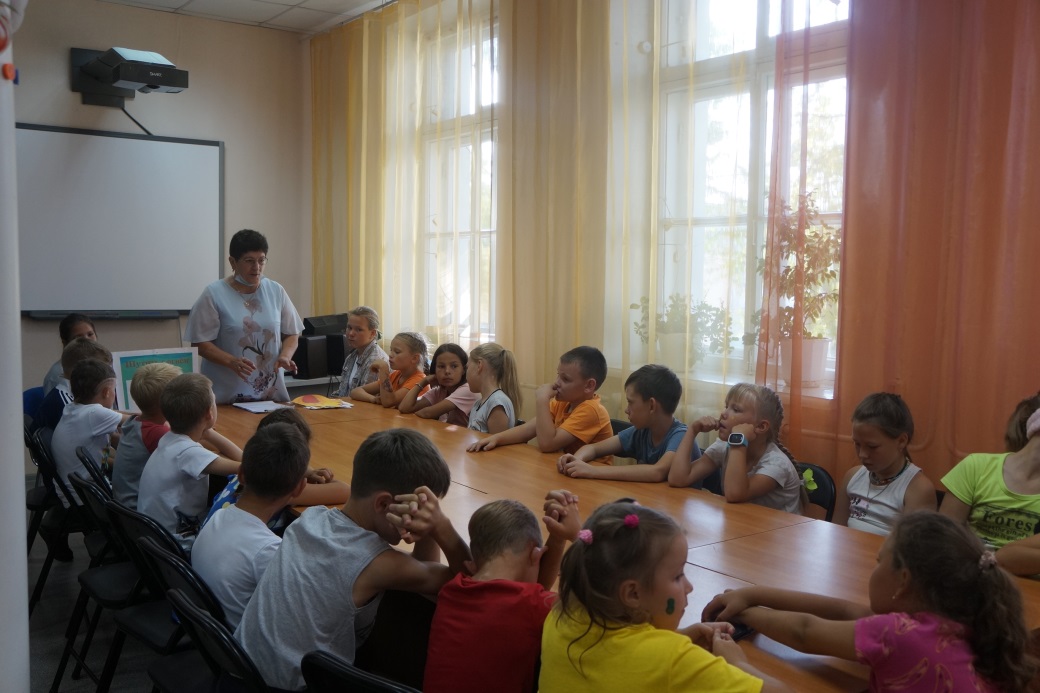 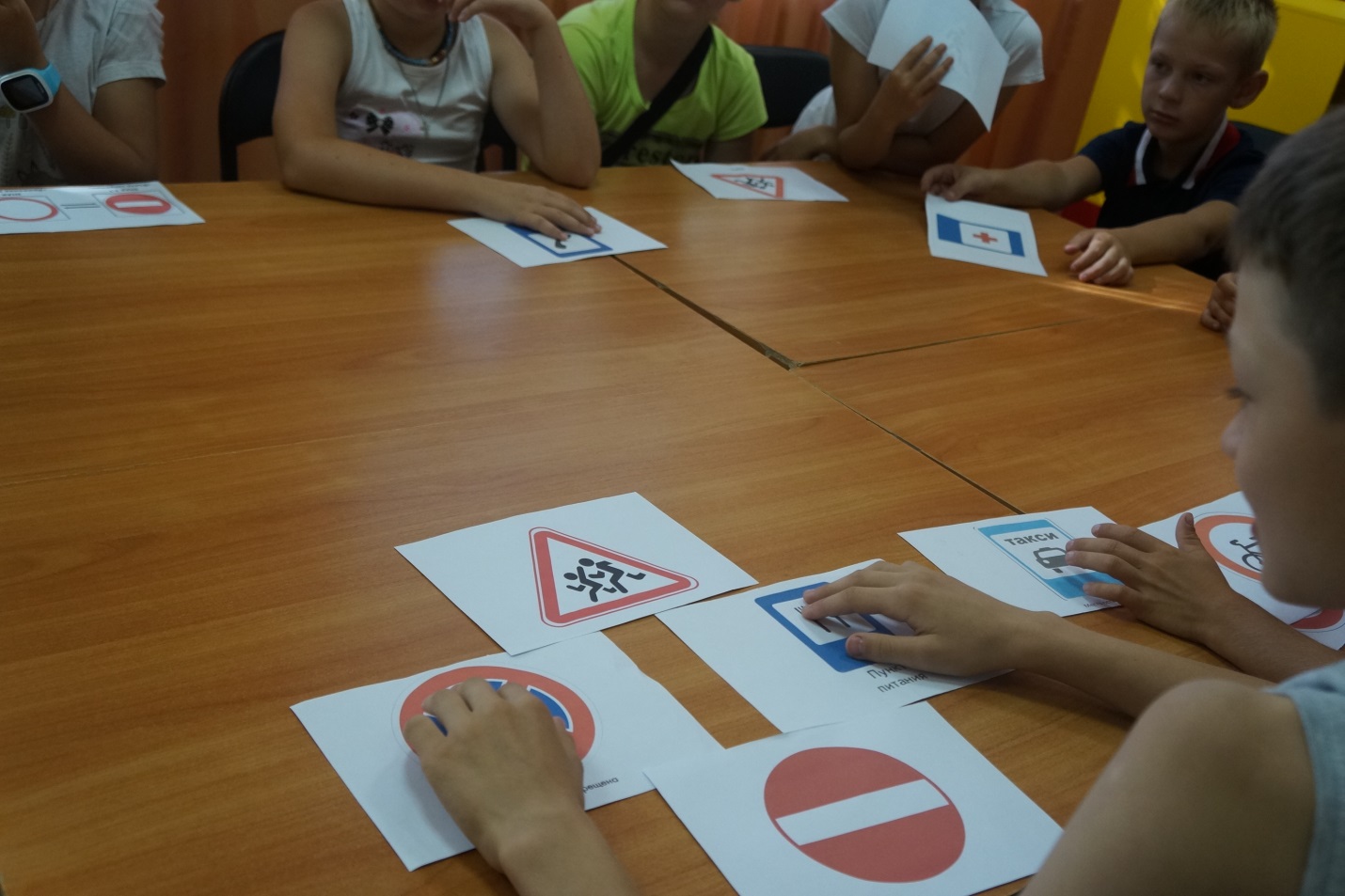 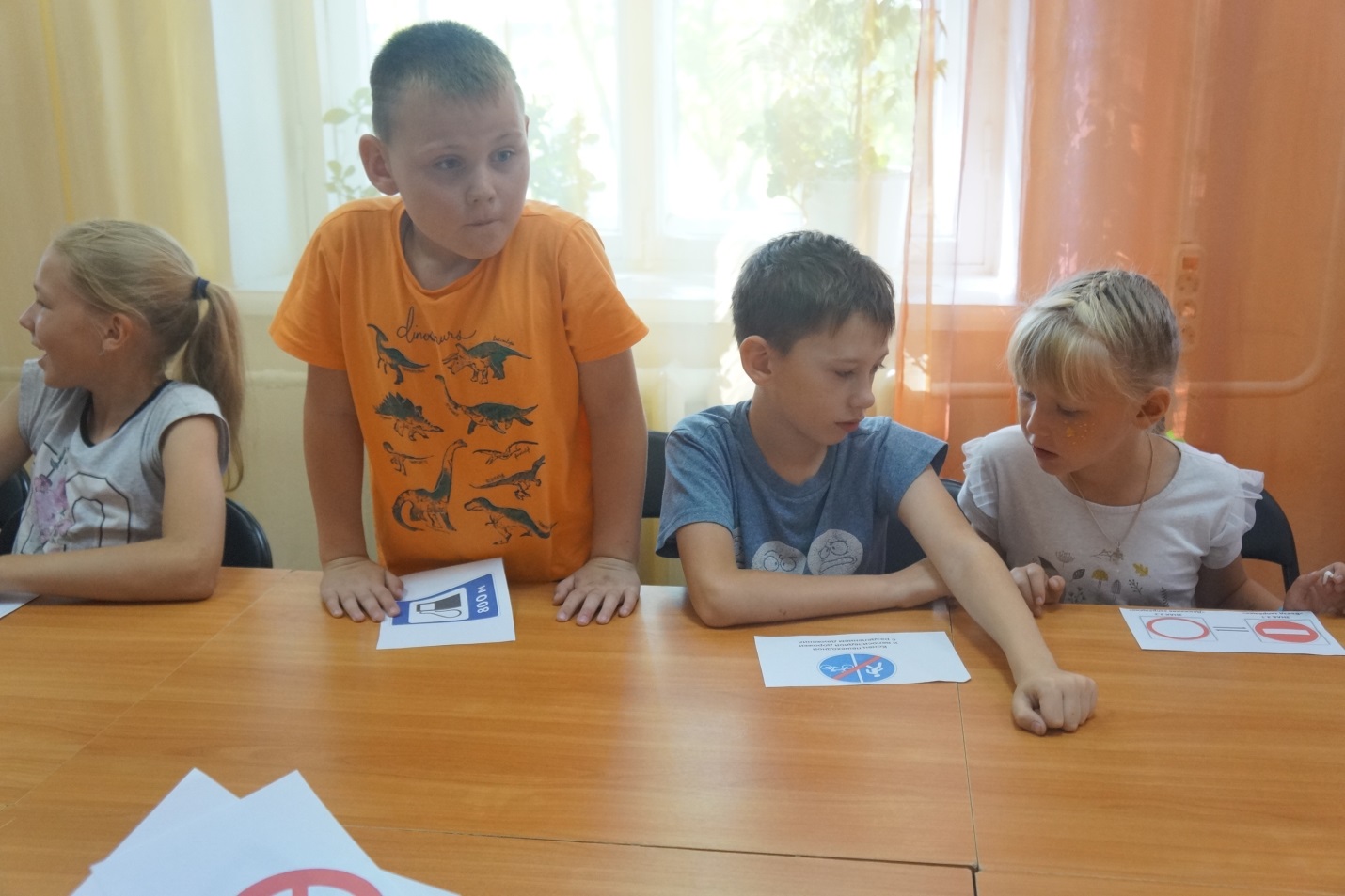 